Con la presente circolare si trasmette la direttiva elaborata dall’Ufficio Ragioneria e Affari Fiscali, riguardante “Nuovi termini di scadenza del DURC in seguito ad emergenza Coronavirus – aggiornamento circolare 7/2020”.       Il Direttore Generale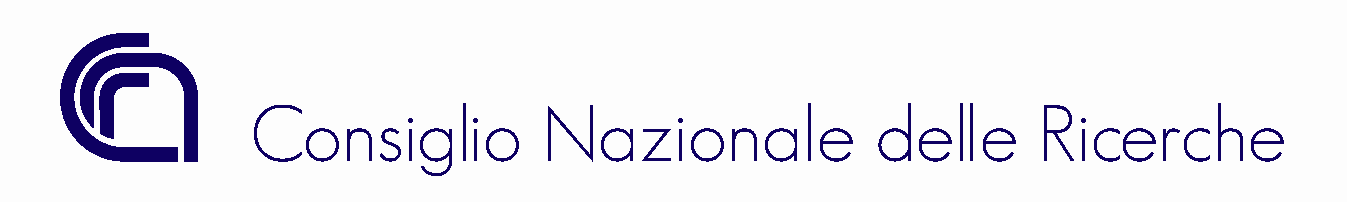 Roma, 12 maggio 2020Direzione GeneraleP.le Aldo Moro, 7 - 00185 ROMAAiDirigenti/Direttori delle Unità Organiche e Strutture del CNRLoro Sedi